Publicado en  el 21/09/2015 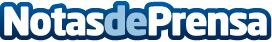 IBM Watson, ya en las aulas españolas de la mano de la UPMLa Universidad Politécnica de Madrid (UPM) e IBM (NYSE:IBM) han llegado a un acuerdo de colaboración para llevar a las aulas, por primera vez en España, el sistema de computación cognitiva IBM Watson, capaz de procesar la información más como un humano que como una máquina.Datos de contacto:IBMNota de prensa publicada en: https://www.notasdeprensa.es/ibm-watson-ya-en-las-aulas-espanolas-de-la_1 Categorias: Educación Universidades http://www.notasdeprensa.es